T2M Travel Grant Application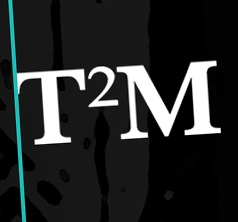 Please fill out the form and send to mobile-utopia@lancaster.ac.ukPersonal InformationName: 		_________________________________Address:	_________________________________Nationality:	_________________________________Occupation: 	_________________________________Email:		_________________________________Title of presentation and abstract:Have you participated at any previous T2M conference?Have you previously received any financial support for travel from T2M?Do you expect to receive any other forms of support towards your travelling to this T2M conference? Please indicate from what source and the estimated amount:Please estimate your overall travel expenses (in your local currency and in Euros):